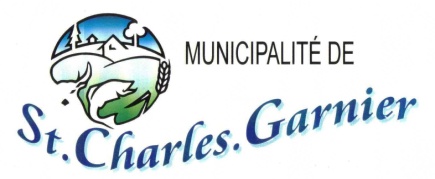 COMMUNIQUÉFERMETURE DU BUREAULe bureau sera fermé en ce jeudi 1 juillet à partir de midi et vendredi 2 juillet en raison de la Fête du Canada.Merci et bonne fin de semaine.Robert LymanAdjoint administratifMunicipalité de Saint-Charles Garnier38, rue Principale, C.P. 39Saint-Charles Garnier, G0K 1K0418-775-4205 ext. 2028Facebook : robert St-charles Garnier